اللقاء الختامي لوكالة الكلية للجودة والتطوير بكلية التربية بالزلفي للعام الجامعي 1434-1435هـ.تحت رعاية عميد كلية التربية بالزلفي أقامت وكالة الكلية للجودة والتطوير لقاءها الختامي يوم الثلاثاء 5/8/1435هـ بقاعة الجودة لأقسام الطلاب وقاعة التدريب بأقسام الطالبات اللقاء الختامي لوكالة الكلية للجودة والتطوير مع أعضاء ومنسوبي الوكالة ، حضر اللقاء سعادة وكيل الكلية لشؤون الطلاب، ووكيل الكلية للشؤون التعليمية، وسعادة رئيس قسم اللغة الإنجليزية ، افتتح اللقاء الدكتور عبدالله بن عواد الحربي وكيل الكلية للجودة والتطوير ، وأشار في حديثه إلى الإنجازات  التي حققتها الأقسام في جاهزية البرامج للاعتماد الأكاديمي ومنها حصول ثلاثة برامج ( الكيمياء – اللغة العربية – الرياضيات )في الكلية على الجاهزية للاعتماد الأكاديمي بمعدل 33.33% من مجمل البرامج التي فازت على مستوى الجامعة ثم شكر سعادته رؤساء البرامج الأكاديمية التي فازت كما قدم الشكر للبرامج ( الفيزياء – اللغة الإنجليزية – الدراسات الإسلامية ) التي سعت إلى استكمال ملفاتها لجاهزية البرامج للاعتماد الأكاديمي، وفي نهاية اللقاء قدم سعادته  شهادات التقدير لمشرفي الوحدات بوكالة الكلية للجودة والتطوير، حيث قدمت شهادات التكريم للدكتور خميس نجم  والدكتورة ماجده حسام لإشرافهم على وحدة التخطيط والتطوير ، والدكتورة أحلام دسوقي والأستاذ محمود فكري لإشرافهم على وحدة التدريب والتطوير والدكتور طه أبوريه لإشرافه على وحدة الإحصاء والمعلومات ثم قدم منسوبي الوكالة درع لوكيل الكلية للجودة والتطوير حيث أنابوا وكلاء الكلية بتسليمه لسعادته. 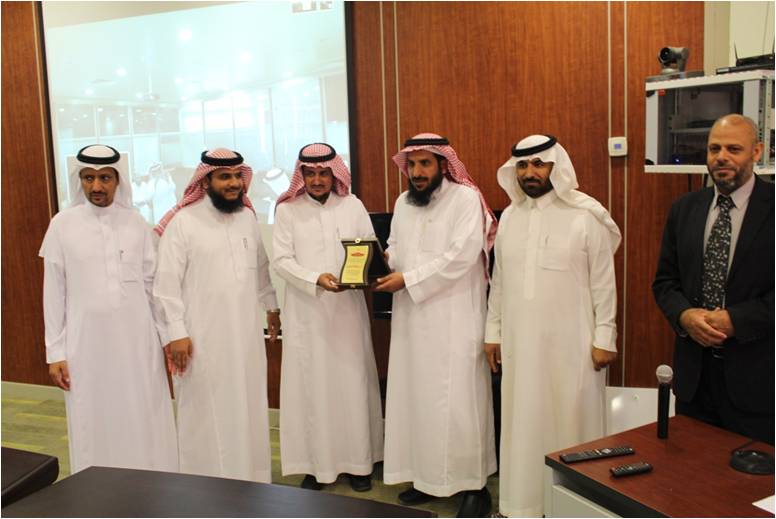 